İSTANBUL ATLAS ÜNİVERSİTESİ 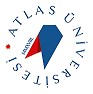 2021-2022 EĞİTİM-ÖĞRETİM BAHAR DÖNEMİORTAK DERSLER BÖLÜM BAŞKANLIĞI	BAHAR DÖNEMİ İNGİLİZCE DERSLERİ FİNAL SINAVI PROGRAMIORTAK DERSLER BÖLÜM BAŞKANLIĞIBAHAR DÖNEMİ İNGİLİZCE DERSLERİ FİNAL SINAVI PROGRAMIİSTANBUL ATLAS ÜNİVERSİTESİ 2021-2022 EĞİTİM-ÖĞRETİM YILI FİNAL SINAVIORTAK DERSLER BÖLÜM BAŞKANLIĞIAKADEMİK BİRİM ADIBÖLÜM / PROGRAM ADIDERS KODUDERS ADIGRUP NOSINAV SALONUSINAV TARİHİBAŞLANGIÇ SAATİBİTİŞ SAATİDERSİN ÖĞRETİM ELEMANIORTAK DERSLERPsikoloji - Ergoterapi -       Dil ve Konuşma Terapisi - Beslenme ve Diyetetik - İç Mimarlik ve Çevre TasarımıING102İngilizce II1 Tesla 01 (B2-07)27/05/202210:0011:50Öğr. Gör. Ayşe ÖZDOĞRUORTAK DERSLERPsikoloji - Ergoterapi -       Dil ve Konuşma Terapisi - Beslenme ve Diyetetik - İç Mimarlik ve Çevre TasarımıING102İngilizce II2Tesla 02 (B2-08)27/05/202210:0011:50Öğr. Gör. Burcu BİLGİÇORTAK DERSLERPsikoloji - Ergoterapi -       Dil ve Konuşma Terapisi - Beslenme ve Diyetetik - İç Mimarlik ve Çevre TasarımıING102İngilizce II3Tesla 02 (B2-08)27/05/202210:0011:50Öğr. Gör. Merve YILMAZORTAK DERSLERPsikoloji - Ergoterapi -       Dil ve Konuşma Terapisi - Beslenme ve Diyetetik - İç Mimarlik ve Çevre TasarımıING102İngilizce II4Tesla 01 (B2-07)27/05/202210:0011:50Öğr.Gör. M.Ramazan EKİCİORTAK DERSLERPsikoloji - Ergoterapi -       Dil ve Konuşma Terapisi - Beslenme ve Diyetetik - İç Mimarlik ve Çevre TasarımıING102İngilizce II5Harezmi (B1-14)27/05/202210:0011:50Öğr. Gör. Adnan TÜRKERORTAK DERSLERPsikoloji - Ergoterapi -       Dil ve Konuşma Terapisi - Beslenme ve Diyetetik - İç Mimarlik ve Çevre TasarımıING102İngilizce II6Tolkien 05 (B3-10)27/05/202210:0011:50Öğr. Gör. Dilara SAYGINORTAK DERSLERBilgisayar Mühendisliği - Ebelik - Fizyoterapi ve Rehabilitasyon - HemşirelikING102İngilizce II7Da Vinci 03 (A5-10)27/05/202210:0011:50Öğr. Gör. Ayşe ÖZDOĞRUORTAK DERSLERBilgisayar Mühendisliği - Ebelik - Fizyoterapi ve Rehabilitasyon - HemşirelikING102İngilizce II8Einstein 03 (A4-10)27/05/202210:0011:50Öğr. Gör. Burcu BİLGİÇORTAK DERSLERBilgisayar Mühendisliği - Ebelik - Fizyoterapi ve Rehabilitasyon - HemşirelikING102İngilizce II9Tolkien 04 (B3-09)27/05/202210:0011:50Öğr. Gör. Merve YILMAZORTAK DERSLERBilgisayar Mühendisliği - Ebelik - Fizyoterapi ve Rehabilitasyon - HemşirelikING102İngilizce II10Tolkien 04 (B3-09)27/05/202210:0011:50Öğr.Gör. M.Ramazan EKİCİORTAK DERSLERBilgisayar Mühendisliği - Ebelik - Fizyoterapi ve Rehabilitasyon - HemşirelikING102İngilizce II11Harezmi (B1-14)27/05/202210:0011:50Öğr. Gör. Adnan TÜRKERORTAK DERSLERBilgisayar Mühendisliği - Ebelik - Fizyoterapi ve Rehabilitasyon - HemşirelikING102İngilizce II12Tolkien 05 (B3-10)27/05/202210:0011:50Öğr. Gör. Dilara SAYGINORTAK DERSLERTıp Fakültesi - Diş Hekimliği FakültesiING104İngilizce II1Einstein 04 (A4-11)27/05/202210:0011:50Öğr. Gör. Ayşe ÖZDOĞRUORTAK DERSLERTıp Fakültesi - Diş Hekimliği FakültesiING104İngilizce II2Einstein 09 (B4-09)27/05/202210:0011:50Öğr. Gör. Merve YILMAZORTAK DERSLERTıp Fakültesi - Diş Hekimliği FakültesiING104İngilizce II3Einstein 10 (B4-10)27/05/202210:0011:50Öğr. Gör. Burcu BİLGİÇORTAK DERSLERTıp Fakültesi - Diş Hekimliği FakültesiING104İngilizce II4Einstein 10 (B4-10)27/05/202210:0011:50Öğr.Gör. Serpil YIKILMAZORTAK DERSLERTıp Fakültesi - Diş Hekimliği FakültesiING104İngilizce II5İbn-i Sina 04 (A6-11)27/05/202210:0011:50Öğr. Gör. Adnan TÜRKERORTAK DERSLERTıp Fakültesi - Diş Hekimliği FakültesiING104İngilizce II6İbn-i Sina 03 (A6-10)27/05/202210:0011:50Öğr.Gör. Yasemin EZGİNORTAK DERSLERSABİF (EN)BölümlerFRL102Foreign Language II1A6-0930/05/202215:0016:50Öğr. Gör. Serpil YIKILMAZORTAK DERSLERTıp FakültesiFRL104Foreign Language II1A6-09 / A6-1103.06.202211:0012:00Öğr. Gör. Serpil YIKILMAZORTAK DERSLERDiş HekimliğiFRL104Foreign Language II2A5-1103.06.202211:0012:00Öğr. Gör. Serpil YIKILMAZORTAK DERSLERMütercim Tercümanlık, İngiliz Dili ve EdebiyatıSFL102Second Foreign Language II1Tolkien 04 (B3-09)01.06.202211:0012:50Öğr.Gör.Sevgi ALBAYRAKORTAK DERSLERMütercim Tercümanlık, İngiliz Dili ve EdebiyatıSFL202Second Foreign Language IV1      Tesla 02 (B2-08)01.06.202213:0014:50Öğr.Gör.Sevgi ALBAYRAKAKADEMİK BİRİM ADIBÖLÜM / PROGRAM ADIDERS KODUDERS ADIGRUP NOSINAV SALONUSINAV TARİHİBAŞLANGIÇ SAATİBİTİŞ SAATİDERSİN ÖĞRETİM ELEMANIORTAK DERSLERHemşirelik - Ergoterapi - Ebelik - Bilgisayar MühendisliğiING202İngilizce IV1Einstein 03       A4-1027/05/202214:0015:50Öğr. Gör. H. Can AKYILDIZORTAK DERSLERHemşirelik - Ergoterapi - Ebelik - Bilgisayar MühendisliğiING202İngilizce IV2Tolkien 01           (B3-02)27/05/202214:0015:50Öğr. Gör. Mahmut BAYDURORTAK DERSLERHemşirelik - Ergoterapi - Ebelik - Bilgisayar MühendisliğiING202İngilizce IV3Tolkien 02          (B3-03)27/05/202214:0015:50Öğr.Gör. Ozan SEZGİNORTAK DERSLERHemşirelik - Ergoterapi - Ebelik - Bilgisayar MühendisliğiING202İngilizce IV4Tolkien 03         (B3-04)27/05/202214:0015:50Öğr. Gör.Süha D.TAŞÇIOĞLUORTAK DERSLERHemşirelik - Ergoterapi - Ebelik - Bilgisayar MühendisliğiING202İngilizce IV5Seminer (A3-14)27/05/202214:0015:50Öğr. Gör. Esin KARABULUTORTAK DERSLERHemşirelik - Ergoterapi - Ebelik - Bilgisayar MühendisliğiING202İngilizce IV6Einstein 01         (A4-02)27/05/202214:0015:50Öğr. Gör. Selda AKKAYAORTAK DERSLERPsikoloji - Dil ve Konuşma Terapisi - Beslenme ve DiyetetikING202İngilizce IV7Einstein 04      A4-1127/05/202214:0015:50Öğr. Gör. H. Can AKYILDIZORTAK DERSLERPsikoloji - Dil ve Konuşma Terapisi - Beslenme ve DiyetetikING202İngilizce IV8Einstein 05         (B4-02)27/05/202214:0015:50Öğr. Gör. Mahmut BAYDURORTAK DERSLERPsikoloji - Dil ve Konuşma Terapisi - Beslenme ve DiyetetikING202İngilizce IV9Einstein 06        (B4-03)27/05/202214:0015:50Öğr.Gör. Ozan SEZGİNORTAK DERSLERPsikoloji - Dil ve Konuşma Terapisi - Beslenme ve DiyetetikING202İngilizce IV  10Einstein 07         (B4-04)27/05/202214:0015:50Öğr. Gör.Süha D.TAŞÇIOĞLUORTAK DERSLERPsikoloji - Dil ve Konuşma Terapisi - Beslenme ve DiyetetikING202İngilizce IV  11Da Vinci 01 (A5-02)27/05/202214:0015:50Öğr. Gör. Esin KARABULUTORTAK DERSLERPsikoloji - Dil ve Konuşma Terapisi - Beslenme ve DiyetetikING202      İngilizce IV  12Einstein 01         (A4-02)27/05/202214:0015:50Öğr.Gör. Selda AKKAYAORTAK DERSLERHemşirelik - Ergoterapi - Ebelik - Bilgisayar MühendisliğiING202İngilizce IV  13İbn-i Sina 01 (A6-02)27/05/202214:0015:50Öğr.Gör.Erkan KOLATAKADEMİK BİRİM ADIBÖLÜM / PROGRAM ADIDERS KODUDERS ADIGRUP NOSINAV SALONUSINAV TARİHİBAŞLANGIÇ SAATİBİTİŞ SAATİDERSİN ÖĞRETİM ELEMANIORTAK DERSLERTıp Fakültesi - Diş Hekimliği FakültesiING204İngilizce IV1Einstein 02         (A4-09)27/05/202214:0015:50Öğr. Gör. Mahmut BAYDURORTAK DERSLERTıp Fakültesi - Diş Hekimliği FakültesiING204İngilizce IV2Da Vinci 05  (B5-02)27/05/202214:0015:50Öğr.Gör.Esin KARABULUTORTAK DERSLERTıp Fakültesi - Diş Hekimliği FakültesiING204İngilizce IV4Da Vinci 06  (B5-03)27/05/202214:0015:50Öğr. Gör. H.Can AKYILDIZORTAK DERSLERTıp Fakültesi - Diş Hekimliği FakültesiING204İngilizce IV5Da Vinci 07  (B5-04)27/05/202214:0015:50Öğr. Gör.Ozan SEZGİNMeslek YüksekokuluTüm ProgramlarING106İngilizce II1Seminer (A3-04)27/05/202210:0011:50Öğr.Gör. Erkan KOLAT